Great Bradley Church, Suffolk: Grave Number 3Walter Henry RawlinsonWalter Henry Rawlinson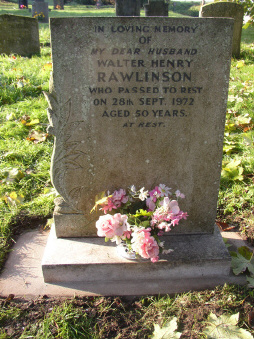 IN LOVING MEMORY
OF
MY DEAR HUSBAND
WALTER HENRY
RAWLINSON
WHO PASSED TO REST 
ON 28TH SEPT 1972
AGED 50 YEARS
AT REST 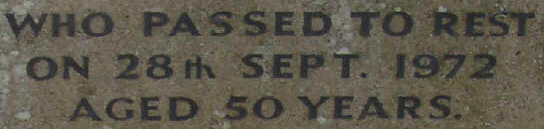 Walter’s wife, Queenie, helped confirm a number of the burial plots in 2004Walter’s wife, Queenie, helped confirm a number of the burial plots in 2004